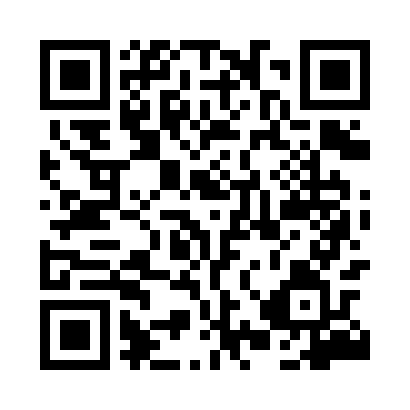 Prayer times for Liciaz Mala, PolandWed 1 May 2024 - Fri 31 May 2024High Latitude Method: Angle Based RulePrayer Calculation Method: Muslim World LeagueAsar Calculation Method: HanafiPrayer times provided by https://www.salahtimes.comDateDayFajrSunriseDhuhrAsrMaghribIsha1Wed2:525:1112:325:387:5410:042Thu2:495:1012:325:397:5610:063Fri2:465:0812:325:407:5710:094Sat2:435:0612:325:417:5910:125Sun2:405:0512:325:418:0010:156Mon2:375:0312:325:428:0210:177Tue2:335:0112:325:438:0310:208Wed2:305:0012:325:448:0510:239Thu2:274:5812:325:458:0610:2610Fri2:244:5712:325:468:0810:2911Sat2:204:5512:325:478:0910:3212Sun2:174:5412:325:488:1110:3513Mon2:164:5212:325:488:1210:3814Tue2:164:5112:325:498:1310:4015Wed2:154:4912:325:508:1510:4116Thu2:144:4812:325:518:1610:4117Fri2:144:4712:325:528:1810:4218Sat2:134:4512:325:538:1910:4219Sun2:134:4412:325:538:2010:4320Mon2:134:4312:325:548:2210:4421Tue2:124:4212:325:558:2310:4422Wed2:124:4112:325:568:2410:4523Thu2:114:4012:325:568:2510:4524Fri2:114:3812:325:578:2710:4625Sat2:114:3712:325:588:2810:4726Sun2:104:3612:325:598:2910:4727Mon2:104:3612:335:598:3010:4828Tue2:104:3512:336:008:3110:4829Wed2:094:3412:336:018:3210:4930Thu2:094:3312:336:018:3310:4931Fri2:094:3212:336:028:3410:50